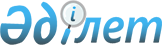 О признании утратившими силу некоторых постановлений акимата города ШымкентПостановление акимата города Шымкент от 18 августа 2021 года № 780. Зарегистрировано в Министерстве юстиции Республики Казахстан 26 августа 2021 года № 24110
      В соответствии с Законом Республики Казахстан "О правовых актах", акимат города Шымкент ПОСТАНОВЛЯЕТ:
      1. Признать утратившими силу некоторые постановления акимата города Шымкент согласно приложению к настоящему постановлению.
      2. Государственному учреждению "Управление занятости и социальной защиты города Шымкент" в установленном законодательством Республики Казахстан порядке обеспечить:
      1) государственную регистрацию настоящего постановления в Министерстве юстиции Республики Казахстан;
      2) размещение настоящего постановления на интернет-ресурсе акимата города Шымкент после его официального опубликования.
      3. Контроль за исполнением настоящего постановления возложить на заместителя акима города Шымкент Билисбекова Е.
      4. Настоящее постановление вводится в действие по истечении десяти календарных дней после дня его первого официального опубликования. Перечень некоторых постановлений акимата города Шымкент
      1) Постановление акимата города Шымкент "Об установлении квоты рабочих мест для инвалидов и о признании утратившим силу постановление акимата города Шымкент от 28 февраля 2018 года № 101 "Об установлении квоты рабочих мест для инвалидов" от 20 марта 2019 года № 245 (зарегистрировано в Реестре государственной регистрации нормативных правовых актов № 23);
      2) постановление акимата города Шымкент "Об установлении квоты рабочих мест для трудоустройства лиц, состоящих на учете службы пробации, также лиц освобожденных из мест лишения свободы и граждан из числа молодежи, потерявших или оставшихся до наступления совершеннолетия без попечения родителей, являющихся выпускниками организаций образования и о признании утратившим силу постановление акимата города Шымкент от 28 февраля 2018 года № 102 "Об установлении квоты рабочих мест для трудоустройства лиц, состоящих на учете службы пробации, также лиц освобожденных из мест лишения свободы и граждан из числа молодежи, потерявших или оставшихся до наступления совершеннолетия без попечения родителей, являющихся выпускниками организаций образования" от 28 марта 2019 года № 263 (зарегистрировано в Реестре государственной регистрации нормативных правовых актов № 24);
      3) постановление акимата города Шымкент "О внесении изменений в постановление акимата города Шымкент от 28 марта 2019 года № 263 "Об установлении квоты рабочих мест для трудоустройства лиц, состоящих на учете службы пробации, также лиц освобожденных из мест лишения свободы и граждан из числа молодежи, потерявших или оставшихся до наступления совершеннолетия без попечения родителей, являющихся выпускниками организаций образования и о признании утратившим силу постановление акимата города Шымкент от 28 февраля 2018 года № 102 "Об установлении квоты рабочих мест для трудоустройства лиц, состоящих на учете службы пробации, также лиц освобожденных из мест лишения свободы и граждан из числа молодежи, потерявших или оставшихся до наступления совершеннолетия без попечения родителей, являющихся выпускниками организаций образования" от 19 июня 2020 года № 381 (зарегистрировано в Реестре государственной регистрации нормативных правовых актов № 112);
      4) постановление акимата города Шымкент "О внесении изменения в постановление акимата города Шымкент от 20 марта 2019 года № 245 "Об установлении квоты рабочих мест для инвалидов и о признании утратившим силу постановление акимата города Шымкент от 28 февраля 2018 года № 101 "Об установлении квоты рабочих мест для инвалидов" от 19 июня 2020 года № 382 (зарегистрировано в Реестре государственной регистрации нормативных правовых актов № 111).
					© 2012. РГП на ПХВ «Институт законодательства и правовой информации Республики Казахстан» Министерства юстиции Республики Казахстан
				
      Аким города Шымкент

М. Айтенов
Приложение к постановлению
акимата города Шымкент
от "18" августа 2021 года № 780